 О проведении муниципального этапа Краевого чемпионата по решению социальных кейсовВ соответствии со ст.16 Федерального закона от 06.10.2003 №131-ФЗ «Об общих принципах организации местного самоуправления в Российской Федерации», Положением о Краевом чемпионате по решению социальных кейсов, Уставом Пограничного муниципального района с  целью распространения культуры проектной деятельности среди обучающихся общеобразовательных организаций    Пограничного муниципального округа администрация Пограничного муниципального районаПОСТАНОВЛЯЕТ:1. Отделу народного образования администрации Пограничного муниципального района (Н. Г. Панкова) организовать проведение муниципального этапа Краевого чемпионата по решению социальных кейсов.  2. Утвердить прилагаемый Порядок проведения муниципального этапа Краевого чемпионата по решению социальных кейсов.  3. Настоящее постановление разместить на официальном сайте администрации Пограничного муниципального района.          4. Контроль за исполнением  постановления возложить на заместителя  главы администрации Пограничного муниципального района   Э.Э.Тимшину.Главы администрациимуниципального района                                                                           О.А. АлександровУтвержденопостановлением   администрацииПограничного   муниципальногорайонаот 06.02.2020  № 83Порядок  проведения муниципального этапа Краевого чемпионата по решению социальных кейсов1.Общие положения 1.1. Краевой чемпионат по решению социальных кейсов (далее - Чемпионат) проводится в рамках  реализации проекта «Краевой чемпионат по решению социальных кейсов», поддержанного Федеральным агентством по делам молодежи, и проекта «Альтернатива», поддержанного департаментом внутренней политики Приморского края в рамках конкурсного отбора социально ориентированных некоммерческих организаций в целях предоставления им субсидий из краевого бюджета на финансовое обеспечение затрат, связанных с реализацией общественно значимых программ (проектов).1.2. Цель Чемпионата - распространение культуры проектной деятельности среди обучающихся общеобразовательных организаций.  1.3. Задачи:развитие навыков проектной деятельности у школьников;    повышение престижности использования молодежью проектного подхода; вовлечение молодежи в решение проблем социально-экономического развития края и муниципальных образований.1.4. Организаторами Чемпионата являются:Приморская краевая организация Общероссийской общественной организации «Российский Союз Молодежи»;департамент по делам молодежи Приморского края;автономная некоммерческая организация «Агентство по развитию человеческого капитала на Дальнем Востоке и в Арктике».1.5. Организатором отборочного синхронного этапа Чемпионата в Пограничном муниципальном округе выступает отдел народного образования администрации Пограничного  муниципального района.2. Участники ЧемпионатаВ Чемпионате могут принимать участие проектные команды в составе 3-4 обучающихся общеобразовательных организаций Пограничного муниципального округа.  Возраст участников не может быть менее 14 лет.3. Порядок проведения Чемпионата 3.1. Этапы проведения Чемпионата:3.1.1. прием заявок на участие в Чемпионате от общеобразовательных организаций до 07 февраля 2020 года;3.1.2. формирование и регистрация проектных команд в период с 11 по 24 февраля 2020 года;3.1.3. отборочные синхронные этапы Чемпионата в период с 25 февраля по 31 марта 2020 года;3.1.4. краевой этап Чемпионата проводится в период с 10 по 30 апреля 2020 года.3.2. Общеобразовательные организации направляют заявки для регистрации на проведение отборочных синхронных этапов Чемпионата (приложение 1) на электронный адрес umc_pogran@mail.ru не позднее 07 февраля 2020 года.  3.3. В период до 24 февраля 2020 года организаторы отборочных синхронных этапов Чемпионата организуют привлечение проектных команд для участия в Чемпионате.3.4. В период до 20 февраля 2020 года включительно общеобразовательные организации направляют заявки на участие в Чемпионате (приложение 2) и Согласие на обработку персональных данных (в соответствии с приложениями 3 и 4).3.5. В период с 25 февраля по 31 марта 2020 года проводятся отборочные синхронные этапы Чемпионата.  3.6. Организаторы отборочных синхронных этапов Чемпионата:3.6.1. не позднее чем за 1 день до  проведения отборочного синхронного этапа Чемпионата получают от оргкомитета  Чемпионата условия кейса;3.6.1. в дату проведения этапа обеспечивают помещение, оборудованное мультимедийным оборудованием для демонстрации условий кейса;3.6.2.  контролируют самостоятельность решения проектными командами кейсов, обеспечивают соблюдение проектными командами принципов честного соревнования;3.6.3. осуществляют сбор и отправку оргкомитету Чемпионата решений кейсов от проектных команд не позднее 2 рабочих дней с даты завершения этапа.3.7. Жюри Чемпионата в течение 10 рабочих дней с даты завершения отборочного синхронного этапа Чемпионата проводит рассмотрение и оценку решений кейсов в соответствии с Приложением 5 к настоящему Положению.Подведение итогов Чемпионата4.1. Не позднее 10 рабочих дней с даты завершения отборочного синхронного этапа Чемпионата оргкомитет Чемпионата размещает сводный рейтинг проектных команд и рейтинг проектных команд по номинациям.4.2. По результатам отборочных синхронных этапов Чемпионата к участию в краевом этапе Чемпионата приглашаются 5 команд, имеющих наибольшее количество баллов.4.3. Краевой этап Чемпионата проводится в период с 10 по 30 апреля 2020 г в г. Владивостоке на базе Приморского краевого дома молодежи.Приложение 1к Порядку  проведения муниципального этапа Краевого чемпионата по решению социальных кейсов Заявка  для регистрации на проведение отборочных синхронных этапов ЧемпионатаПодпись_______________Дата  «_____» ______________2020 г.Приложение 2к Порядку  проведения муниципального этапа Краевого чемпионата по решению социальных кейсов 	Заявка на участие в Краевом чемпионате
по решению социальных кейсовПриложение 3к Порядку  проведения муниципального этапа Краевого чемпионата по решению социальных кейсов	В Приморскую краевую организацию РСМ_____________________________________                                                                     (Фамилия, имя, отчество)_____________________________________зарегистрированного по адресу:_______________________________________________паспортные данные:______________________________________________________________________________________________СОГЛАСИЕ НА ОБРАБОТКУ ПЕРСОНАЛЬНЫХ ДАННЫХНастоящим даю согласие Приморской краевой организации Общероссийской общественной организации «Российский Союз Молодежи» (адрес: пр-т 100-летия Владивостока, д. 103, оф. 321) на обработку моих персональных данных для участия в Краевом чемпионате по решению социальных кейсов.Настоящее согласие распространяется на обработку моих персональных данных, с использованием средств автоматизации и без использования таких средств, включая следующие действия: сбор, запись, систематизация, накопление, хранение, уточнение, извлечение, использование, блокирование, удаление и уничтожение.Мне известно, что настоящее согласие на обработку персональных данных может быть мной отозвано на основании моего письменного заявления в ПКО РСМ.Настоящее согласие действует до достижения вышеуказанных целей обработки персональных данных или до даты регистрации моего письменного заявления на отзыв настоящего согласия.Я подтверждаю, что, подписывая настоящее соглашение, действую по своей воле и в своих интересах._____________________		  ________________   	       «__» ________ 2020 года(подпись субъекта/ представителя		      (расшифровка подписи)			              (дата)субъекта персональных данных)Приложение 4к Порядку  проведения муниципального этапа Краевого чемпионата по решению социальных кейсовВ Приморскую краевую организацию РСМ_____________________________________(Фамилия, имя, отчество)_____________________________________зарегистрированного по адресу:_______________________________________________паспортные данные:______________________________________________________________________________________________СОГЛАСИЕ НА ОБРАБОТКУ ПЕРСОНАЛЬНЫХ ДАННЫХНастоящим даю согласие  на обработку (в том числе сбор, систематизацию, накопление, хранение, использование, уточнение, обезличивание, распространение, блокирование, уничтожение) Приморской краевой организации Общероссийской общественной организации «Российский Союз Молодежи» (адрес: пр-т 100-летия Владивостока, д. 103, оф. 321) персональных данных моего несовершеннолетного ребенка __________________ (Ф. И. О. ребенка) с целью его участия в Краевом чемпионате по решению социальных кейсов.Настоящее согласие действует до достижения вышеуказанных целей обработки персональных данных или до даты регистрации моего письменного заявления на отзыв настоящего согласия.Я уведомлен и согласен с тем, что указанное согласие может быть мной отозвано в письменной форме._________________		_________________	       «__» ________ 2020 года(подпись родителя/опекуна)		    (расшифровка подписи)			           (дата)Приложение 5к Порядку  проведения муниципального этапа Краевого чемпионата по решению социальных кейсовКритерии оценивания кейсовАДМИНИСТРАЦИЯПОГРАНИЧНОГО   МУНИЦИПАЛЬНОГО   РАЙОНАПРИМОРСКОГО КРАЯПОСТАНОВЛЕНИЕ06.02.2020                                       п. Пограничный                                           № 83Название ООФИО ответственного лицаДолжность ответственного лицаТелефон (сот.)E-mailОбщие сведения о проектной командеОбщие сведения о проектной командеНаименование проектной командыНоминацияшкольные проектные командыМуниципальное образованиеПограничный муниципальный округОбразовательная организацияСостав проектной командыСостав проектной командыФИО, телефон, e-mail, дата рождения капитана проектной командыФИО, дата рождения члена проектной командыФИО, дата рождения члена проектной командыФИО, дата рождения члена проектной команды№КритерийОценкаСоответствие решения сформулированным в кейсе вопросам0 баллов – полное несоответствие решения поставленным вопросам;1-3 балла – частичное соответствие;5 баллов – полное соответствиеОригинальность решения0 баллов – использование имеющихся вариантов решения без нововведений;1-3 балла – имеющиеся варианты решения модернизированы;5 баллов – предложены абсолютно уникальные варианты решения.Обоснованность решения0 баллов – нет обоснования предложенного решения;1-3 балла – частичное обоснование;5 баллов – решение обосновано и подкреплено конкретными фактами, выводами.Наличие альтернативных вариантов0 баллов – альтернативные варианты разработанного решения не представлены;1-3 балла – перечислены альтернативные варианты;5 баллов – перечислены и полностью описаны альтернативные варианты.Комплексность решения0 баллов – решение не охватывает субъектов ситуации;1-3 балла – частичное включение субъектов ситуации в решение;5 баллов – решение направлено на всех субъектов ситуации.Применимость решения на практике0 баллов – предложенные варианты решения невозможно осуществить в реальной жизни;1-3 балла – предложенные решения могут быть реализованы с доработкой;5 баллов – реализация возможна без доработки.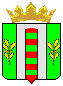 